RCA Regional Office                     Innovative Technology Center for Radiation Safety
  Daejeon, Republic of Korea                     Seoul, Republic of Korea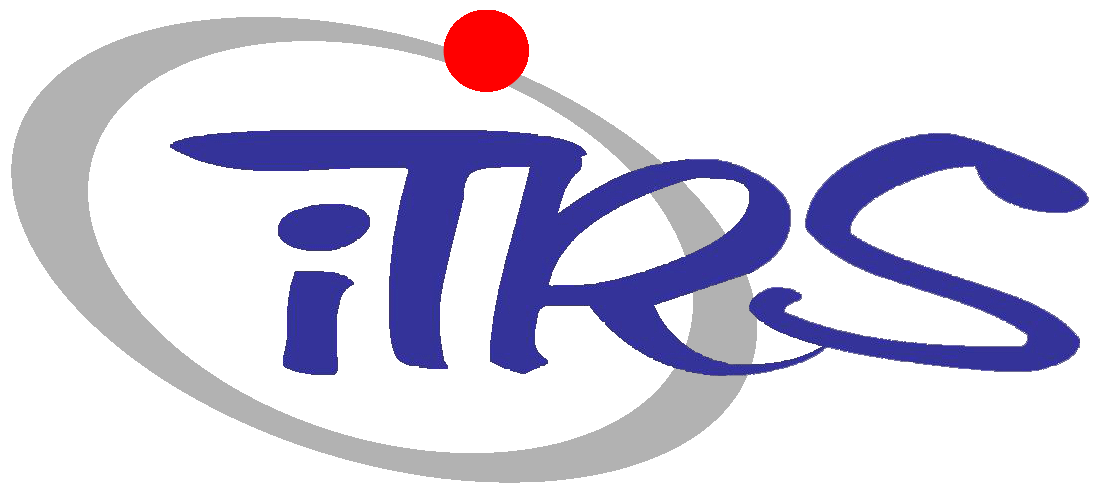 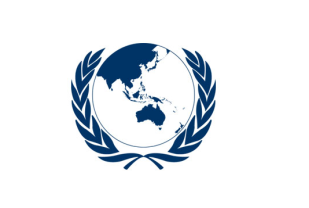 NOMINATION FORM2020 RCA/iTRS-HYU Radiation Safety Training Course (e-Learning)02 to 13 November 2020* Note: Please answer each question clearly and completely.TYPE OR PRINT IN INK. Read carefully and follow all directions.* Personal information (name, date of birth, nationality etc.) must be exactly same as they appear in your most recent passport.QUALIFICATIONEnglish ProficiencyProfessional/ Career (Over the past 5 years) Please state your training goals. How will your participation benefit your career and/or your organization? (in no more than 500 letters)TERMS AND CONDITIONSA qualified nominee must agree to the terms and conditions to participate in the RCARO/iTRS-HYU e-Learning Training Course:Follow the training course to the best of my ability and abide by the rules of the training organization;Submit assignments requested by RCARO/iTRS-HYU in a complete and timely mannerCarry out such instructions and abide by such conditions as may be stipulated by RCARO/iTRS-HYU in respect of the training course.I have read and agree to fully comply with the above terms and conditions, and certify that all personal information stated above is true and complete to the best of my knowledge.Date:                                Signature:                               OFFICIAL NOMINATIONI, as a National Representative, hereby duly confirm and endorse this applicant for participation in Radiation Safety Training Course to be held on 02 to 13 November 2020, and certifies that:all information provided by the applicant is complete and correct;the applicant has an adequate knowledge of and/or expertise in the training course field; andthe applicant has a sufficient proficiency of spoken and written English to enable him/her to follow the training course.Name:                                                        Organization:                                                        Position/ Title:                                                               Date:                                Signature:                              NOMINEE PERSONAL INFORMATIONNOMINEE PERSONAL INFORMATIONNOMINEE PERSONAL INFORMATIONNOMINEE PERSONAL INFORMATIONNOMINEE PERSONAL INFORMATIONNOMINEE PERSONAL INFORMATIONNOMINEE PERSONAL INFORMATIONGiven (First) Name(s)Surname (Last) Name(s)Surname (Last) Name(s)Surname (Last) Name(s)NationalityGender □ Female □ MaleGender □ Female □ MaleGender □ Female □ MaleGender □ Female □ MaleDate of BirthTitle of PositionDepartment/ DivisionOrganizationType of Organization □Private □ Governmental/ Public □ Academic □ NGO □ Other (        )Type of Organization □Private □ Governmental/ Public □ Academic □ NGO □ Other (        )Type of Organization □Private □ Governmental/ Public □ Academic □ NGO □ Other (        )Type of Organization □Private □ Governmental/ Public □ Academic □ NGO □ Other (        )Type of Organization □Private □ Governmental/ Public □ Academic □ NGO □ Other (        )Type of Organization □Private □ Governmental/ Public □ Academic □ NGO □ Other (        )Type of Organization □Private □ Governmental/ Public □ Academic □ NGO □ Other (        )Description of Work(in no more than 350 letters)Business Phone:Business Phone:Business Phone:Business Phone:Fax:Fax:Fax:Mobile:Mobile:Mobile:Mobile:Home Phone:Home Phone:Home Phone:Work E-mailWork E-mailPersonal E-mailMailing AddressMailing AddressStreet: Street: Street: Street: Street: Mailing AddressMailing AddressP.O. Box: P.O. Box: P.O. Box: Postal Code: Postal Code: Mailing AddressMailing AddressTown/City:Town/City:Town/City:Town/City:Town/City:Mailing AddressMailing AddressRegion/District:Region/District:Region/District:Region/District:Region/District:Mailing AddressMailing AddressCountry:Country:Country:Country:Country:ExcellentGoodFairPoorRemarksListeningSpeakingWritingReadingNative Language:Other Languages:OrganizationFromToPosition/ ResponsibilitiesOrganizationmonth/yearmonth/yearPosition/ Responsibilities//////